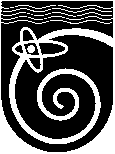 СОВЕТ ДЕПУТАТОВгородского округа Протвино Московской областиРЕШЕНИЕ  от   28.12.2020 № 103/29Об утверждении Положения о порядке предоставления в Серпуховскую городскую прокуратуру муниципальных нормативных правовых актов (и их проектов) органов местного самоуправления городского округа Протвино Московской областиВ целях реализации положений Федерального закона от 17.07.2009 № 172-ФЗ «Об антикоррупционной экспертизе нормативных правовых актов и проектов нормативных правовых актов», руководствуясь Уставом городского округа Протвино Московской области, Совет депутатов РЕШИЛ:1. Утвердить Положение о порядке предоставления в Серпуховскую городскую прокуратуру муниципальных нормативных правовых актов (и их проектов) органов местного самоуправления городского округа Протвино Московской области (прилагается).2. Считать утратившим силу решение Совета депутатов городского округа Протвино от 02.11.2015 № 104/21 «Об утверждении Положения о порядке предоставления в Серпуховскую городскую прокуратуру принятых Советом депутатов города Протвино нормативных правовых актов для проведения антикоррупционной экспертизы».3. Опубликовать настоящее решение в газете «Протвино сегодня» и разместить на официальном сайте Администрации городского округа Протвино protvino.ru4. Настоящее решение вступает в силу после его официального опубликования.Заместитель председателя Совета депутатов городского округа Протвино							А.А.ЕвсиковВременно исполняющий полномочияГлавы городского округа Протвино 						С.Л.Кудряшов«  30   »      декабря    2020 г.Приложениек решению Совета депутатовгородского округа ПротвиноМосковской областиот 28.12.2020 г. № 103/29ПОЛОЖЕНИЕО ПОРЯДКЕ ПРЕДОСТАВЛЕНИЯ В СЕРПУХОВСКУЮ ГОРОДСКУЮ ПРОКУРАТУРУ МУНИЦИПАЛЬНЫХ НОРМАТИВНЫХ ПРАВОВЫХ АКТОВ(И ИХ ПРОЕКТОВ) ОРГАНОВ МЕСТНОГО САМОУПРАВЛЕНИЯ ГОРОДСКОГООКРУГА ПРОТВИНО МОСКОВСКОЙ ОБЛАСТИ1. Общие положения1.1. Настоящее Положение определяет порядок предоставления в Серпуховскую городскую прокуратуру принятых Советом депутатов городского округа Протвино Московской области и Администрацией городского округа Протвино Московской области нормативных правовых актов и их проектов в целях проведения антикоррупционной экспертизы в соответствии с Федеральным законом от 17.07.2009 № 172-ФЗ «Об антикоррупционной экспертизе нормативных правовых актов».1.2. При применении настоящего Положения учитывать, что существенными признаками, характеризующими муниципальный нормативный правовой акт, являются: издание его в установленном порядке уполномоченным органом местного самоуправления или должностным лицом, наличие в нем правовых норм (правил поведения), обязательных для неопределенного круга лиц, рассчитанных на неоднократное применение, направленных на урегулирование общественных отношений либо на изменение или прекращение существующих правоотношений.2. Порядок предоставления в Серпуховскую городскую прокуратуру муниципальных нормативных правовых актов2.1. Совет депутатов городского округа Протвино Московской области в течение 14 дней после принятия нормативного правового акта направляет в Серпуховскую городскую прокуратуру нормативные правовые акты, принятые по вопросам:1) прав, свобод и обязанностей человека и гражданина;2) муниципальной службы, бюджетного, налогового, лесного, водного, земельного, градостроительного, природоохранного законодательства, законодательства о лицензировании;3) социальных гарантий лицам, замещающим (замещавшим) муниципальные должности, должности муниципальной службы.2.2. Проекты указанных нормативных правовых актов, и приложений к ним направляются в Серпуховскую городскую прокуратуру субъектом правотворческой инициативы не позднее 5 рабочих дней до заседания Совета депутатов городского округа Протвино Московской области.2.3. В случае проведения внеочередного заседания Совета депутатов городского округа Протвино Московской области проекты нормативных правовых актов и приложений к ним направляются субъектом правотворческой инициативы в Серпуховскую городскую прокуратуру не позднее дня, следующего за днем их поступления в Совет депутатов городского округа Протвино Московской области.2.4. Обязанность по обеспечению направления в Серпуховскую городскую прокуратуру нормативных правовых актов, принятых Советом депутатов, возлагается на Председателя Совета депутатов городского округа Протвино Московской области и аппарат Совета депутатов городского округа Протвино, отвечающий за организацию и ведение работы Совета депутатов городского округа Протвино Московской области.2.5. Аппарат Совета депутатов городского округа Протвино организует процесс направления в Серпуховскую городскую прокуратуру вышеуказанных нормативных правовых актов, ведет учет, направленных в органы прокуратуры нормативных правовых актов и в установленных Федеральным законом от 17.07.2009 № 172-ФЗ «Об антикоррупционной экспертизе нормативных правовых актов и проектов нормативных правовых актов» случаях, ведет учет поступивших из Серпуховской городской прокуратуры требований и протестов прокурора об изменении (отмене) нормативного правового акта.2.6. Председатель Совета депутатов городского округа Протвино Московской области осуществляет контроль за соблюдением порядка и сроков направления копий нормативных правовых актов в органы прокуратуры.2.7. Администрация городского округа Протвино Московской области направляет принятые нормативные правовые акты не позднее 10 числа месяца, следующего за месяцем принятия нормативных правовых актов.2.8 Проекты муниципальных нормативных правовых актов Администрации городского округа Протвино Московской области по вопросам:1) прав, свобод и обязанностей человека и гражданина;2) муниципальной службы, бюджетного, налогового, лесного, водного, земельного, градостроительного, природоохранного законодательства, законодательства о лицензировании;3) социальных гарантий лицам, замещающим (замещавшим) муниципальные должности, должности муниципальной службы направляются в Серпуховскую городскую прокуратуру разработчиком проекта после проведения ведомственной антикоррупционной экспертизы.2.9. Обязанность по обеспечению направления в Серпуховскую городскую прокуратуру нормативных правовых актов, принятых Администрацией городского округа Протвино Московской области, возлагается на общий отдел Администрации городского округа Протвино Московской области.2.10. Начальник общего отдела Администрации городского округа Протвино Московской области обеспечивает контроль за направлением в Серпуховскую городскую прокуратуру копий нормативных правовых актов Администрации городского округа Протвино Московской области.3. Порядок рассмотрения поступившего протеста, требованияпрокурора об изменении или отмене нормативного правового акта3.1. При поступлении из Серпуховской городской прокуратуры протеста, требования прокурора об изменении нормативного правового акта (либо его отмене) Совет депутатов городского округа Протвино Московской области подготавливает документы для рассмотрения протеста, требования прокурора на ближайшем заседании Совета депутатов городского округа Протвино Московской области и заблаговременно направляет извещение Серпуховскому городскому прокурору о дате, времени и месте заседания Совета депутатов городского округа Протвино Московской области, на котором будет рассматриваться протест, требование прокурора.3.2. При поступлении из Серпуховской городской прокуратуры протеста, требования прокурора об изменении нормативного правового акта (либо его отмене) Администрация городского округа Протвино Московской области подготавливает документы для рассмотрения протеста, требования прокурора и заблаговременно направляет извещение Серпуховскому городскому прокурору о дате, времени и месте рассмотрения протеста, требования прокурора.